РЕЗУЛЬТАТЫ РЕЙТИНГА«THE University Impact Rankings 2024»учреждения образования «Гродненский государственный университет 
имени Янки Купалы»(июнь 2024 года)Ответственный за разработку:начальник Информационно-аналитического центра   Е.В. ОлизаровичГродно, 2024СодержаниеTHE University Impact Rankings: методологияРейтинг THE University Impact Rankings является одним из крупнейших исследований, составляющих рейтинг THE (Times Higher Education). Он функционирует с 2019 года и предназначен для оценки степени достижения университетами целей ООН в области устойчивого развития (далее – ЦУР):ЦУР 1 - Ликвидация нищетыЦУР 2 - Ликвидация голодаЦУР 3 - Хорошее здоровье и благополучиеЦУР 4 - Качественное образованиеЦУР 5 - Гендерное равенствоЦУР 6 - Чистая вода и санитарияЦУР 7 - Доступная и чистая энергияЦУР 8 - Достойная работа и экономический ростЦУР 9 - Промышленность, инновации и инфраструктураЦУР 10 - Уменьшение неравенстваЦУР 11 - Устойчивые города и населенные пунктыЦУР 12 - Ответственное потребление и производствоЦУР 13 - Борьба с изменением климатаЦУР 14 - Сохранение морских экосистемЦУР 15 - Сохранение экосистем сушиЦУР 16 - Мир, правосудие и эффективные институтыЦУР 17 - Партнерство в интересах устойчивого развития.Для участия в рейтинге университеты предоставляют информацию о достижении ЦУР по четырем направлениям: исследования, управление, обучение, информационно-разъяснительная работа. Информация может предоставляться по любому количеству целей (не менее 4), а для ранжирования используются только результаты по ЦУР 17 и трем лучшим из заявленных.  Результаты THE University Impact Rankings 2024: университеты Республики БеларусьВ рейтинге Impact Rankings 2024 ГрГУ им. Янки Купалы занимает 1001-1500 место в мировом рейтинге, второе место среди УВО Беларуси.В рейтинге Impact Rankings 2024 представлены шесть университетов Республики Беларусь (в списке сохранена оригинальная очередность Times Higher Education Impact Rankings):Белорусский государственный университет информатики и радиоэлектроники (БГУИР, 1001-1500);Гродненский государственный университет имени Янки Купалы (ГрГУ им. Янки Купалы, 1001-1500);Гомельский государственный университет имени Франциска Скорины (ГГУ, 1501+);Гомельский государственный медицинский университет (ГГМУ, 1501+);Университет Гражданской защиты Министерства по чрезвычайным ситуациям Республики Беларусь (УГЗ МЧС, 1501+);Витебский государственный медицинский университет (ВГМУ, 1501+).Рисунок 1. Положение УВО страны в рейтингеРезультаты THE University Impact Rankings 2024:
Гродненский государственный университет имени Янки КупалыГрГУ им. Янки Купалы рейтингу THE University Impact Rankings предоставил информацию по десяти ЦУР (см. также Приложение). Для анализа рейтингом были выбраны четыре лучших – ЦУР 10, ЦУР 12, ЦУР 16, ЦУР 17 (в 2023 году – ЦУР 10, ЦУР 11, ЦУР 16 и ЦУР 17; разные университеты оцениваются на основе разного набора ЦУР, по ЦУР 17 оцениваются все участники). Итоговый балл ГрГУ им. Янки Купалы составил 47 баллов (в 2023 - 41,5 баллов) из 100. 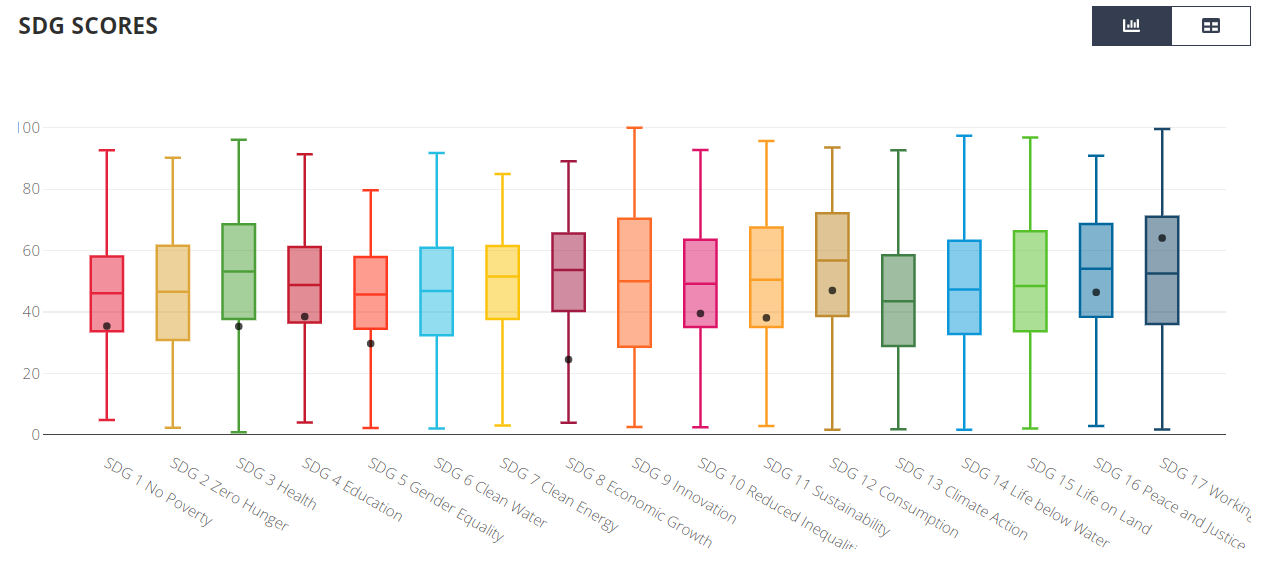 Рисунок 2. Положение ГрГУ им. Янки Купалы в ЦУР (отмечено точкой)Таблица 1.  Результаты* ГрГУ им. Янки Купалы в разрезе ЦУР** за 2022 – 2024 гг. Условные обозначения: = - результат соответствует значению предыдущего периода,   - результат ухудшен в сравнении с предыдущим периодом,     - результат улучшен в сравнении с предыдущим периодом.* - опубликованные цифры представляют собой RANK (место; чем ниже, тем лучше).** - ГрГУ им. Янки Купалы предоставляется информация по десяти ЦУР, для анализа рейтинг выбирает четыре –  выделены синим цветом. Результаты THE University Impact Rankings 2024В рейтинг Impact Rankings 2024 включены 2152 университета из 125 стран мира (2023 - 1591 из 112 стран мира; в 2022 – 1406 УВО из 106 стран, в 2021 году – 1117 из 94 стран). Рейтинг Times Higher Education Impact Rankings — это единственный глобальный рейтинг эффективности, в котором университеты оцениваются по Целям устойчивого развития (далее – ЦУР) Организации Объединенных Наций. Поэтому состав участников и лидеров Impact Rankings существенно отличается от других академических рейтингов. Австралийский университет Западного Сиднея возглавляет список третий год подряд. Второе место занимают Манчестерский университет Великобритании и Австралийский университет Тасмании. Лучшим новичком 2024 года является французский Institut Agro, занявший 21-е место. Индия является наиболее представленной страной в общей таблице с 96 учреждениями. Таблица 2. THE Impact Rankings 2024: 10 лучших университетов мира (в сравнении с 2023 и 2022 гг.).Результаты участия УВО Российской Федерации79 УВО России вошли в рейтинг THE Impact Rankings 2024ТОП – 10 УВО России: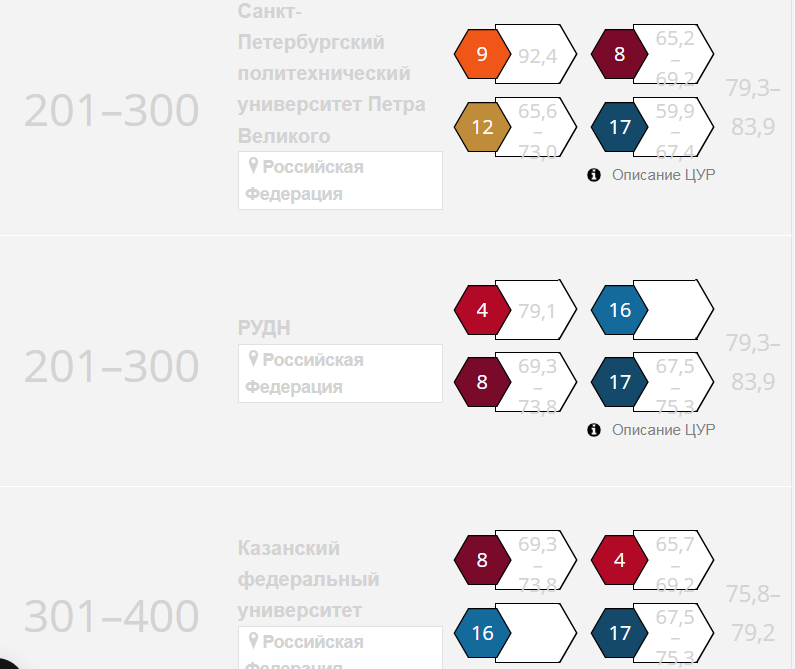 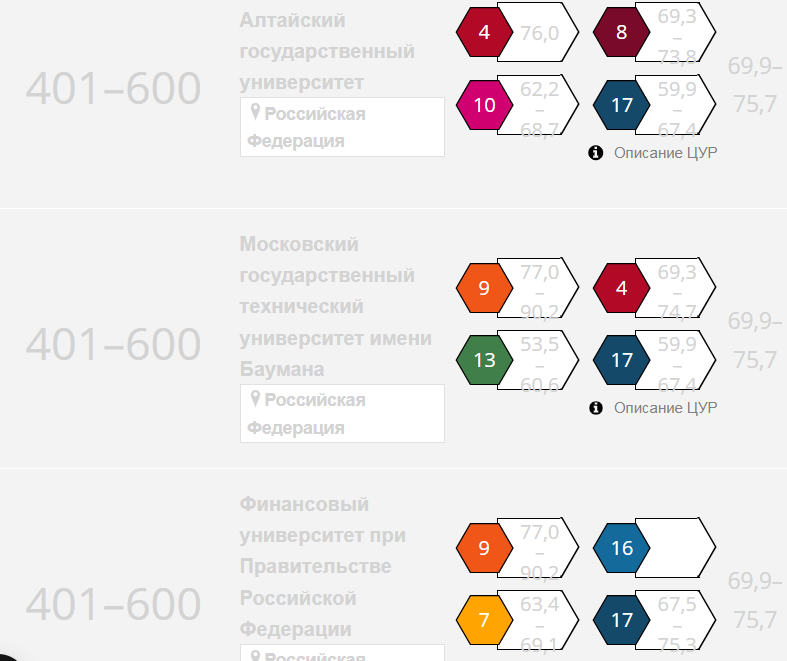 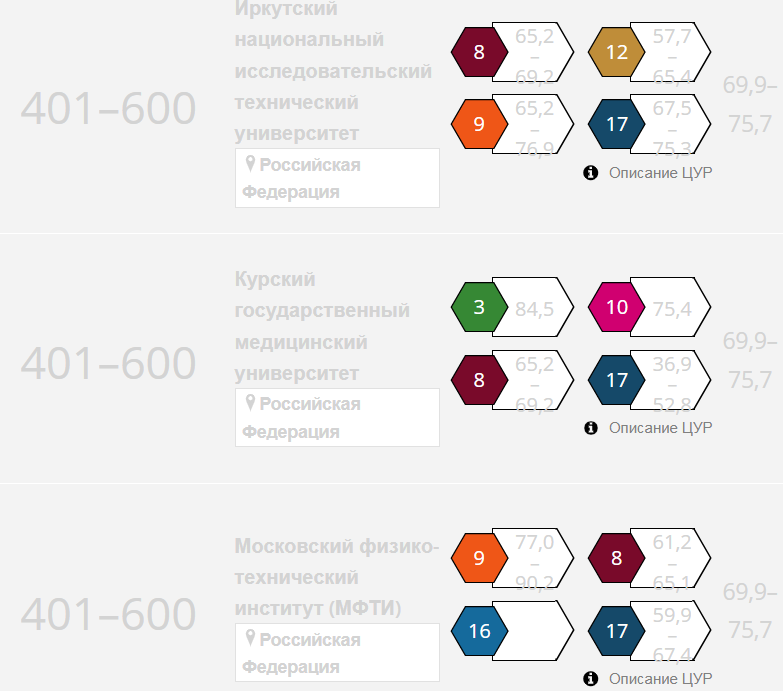 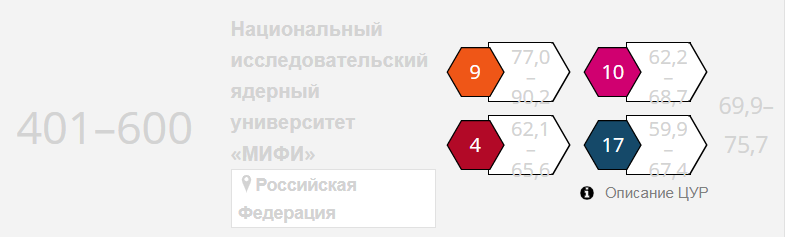 Результаты участия УВО Польши25 УВО Польши вошли в рейтинг THE Impact Rankings 2024ТОП – 5 УВО Польши: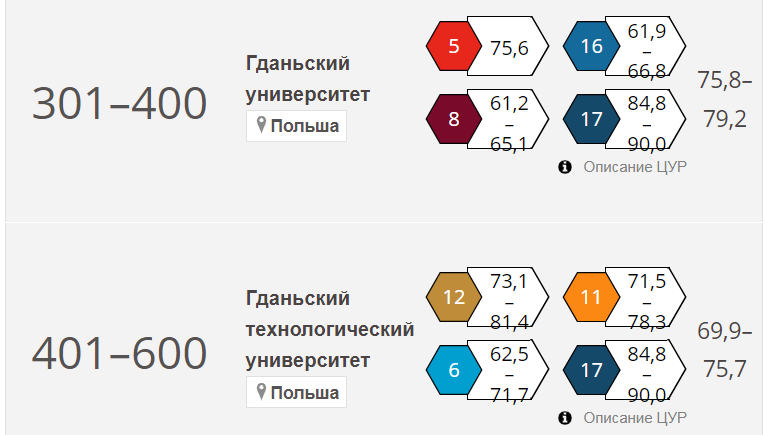 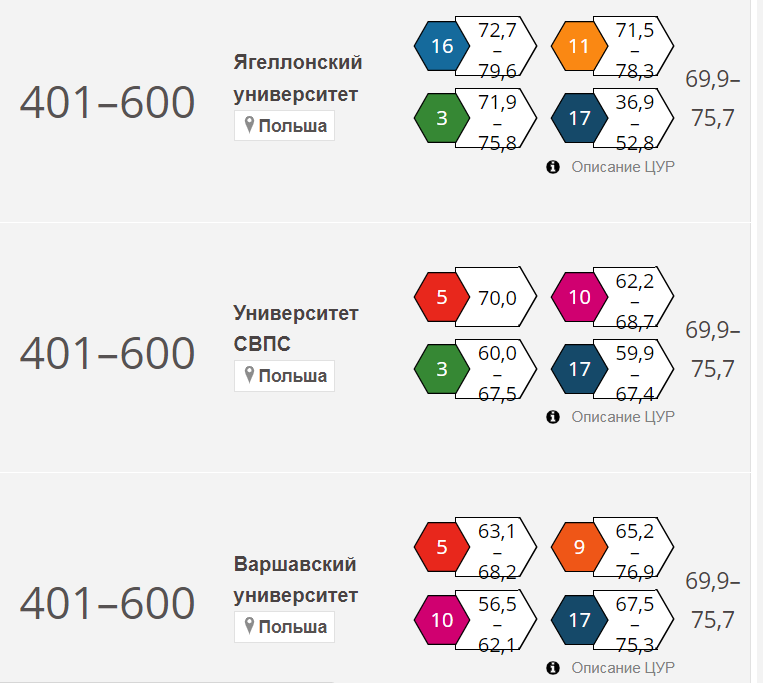 Белостокский технологический университет, Медицинский университет Белостока – места 1001 – 1500;Результаты участия УВО Литвы6 УВО Литвы вошли в рейтинг THE Impact Rankings 2024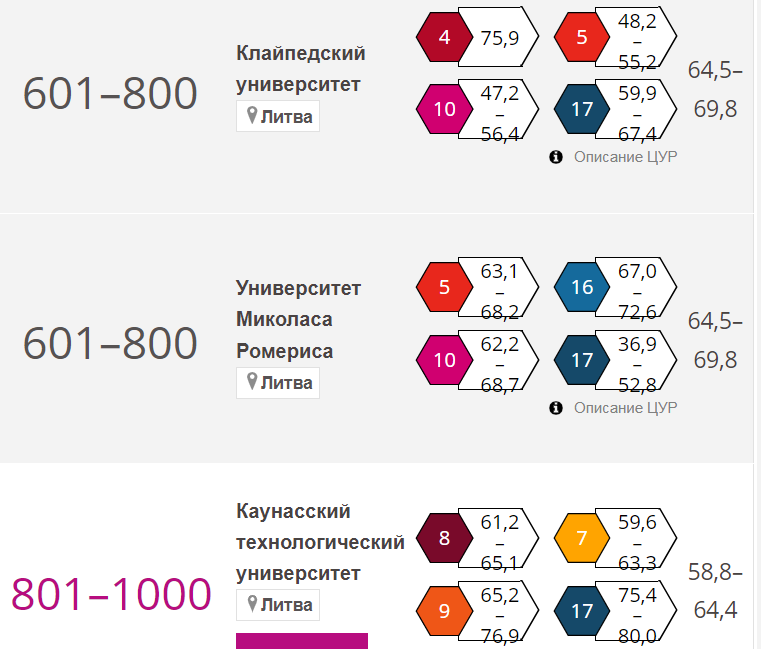 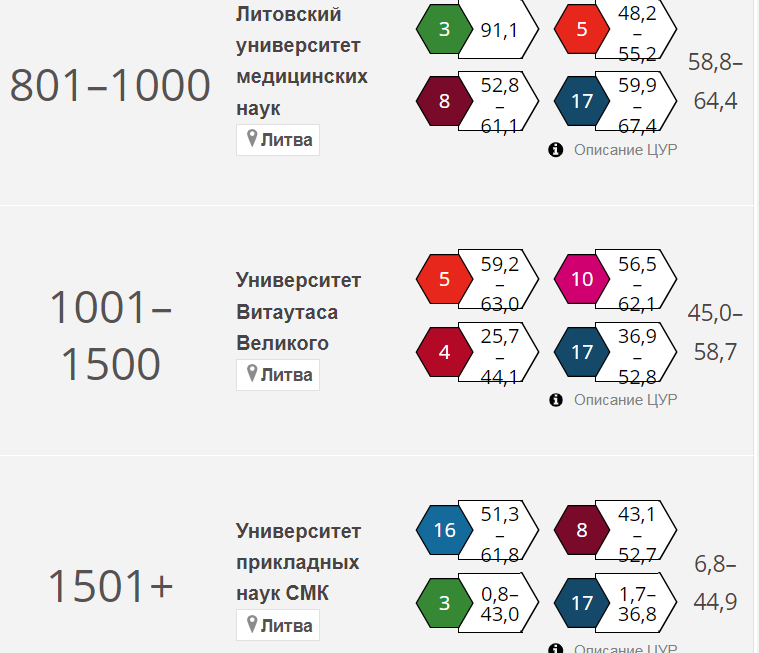 Результаты участия УВО Латвии5 УВО Латвии вошли в рейтинг THE Impact Rankings 2024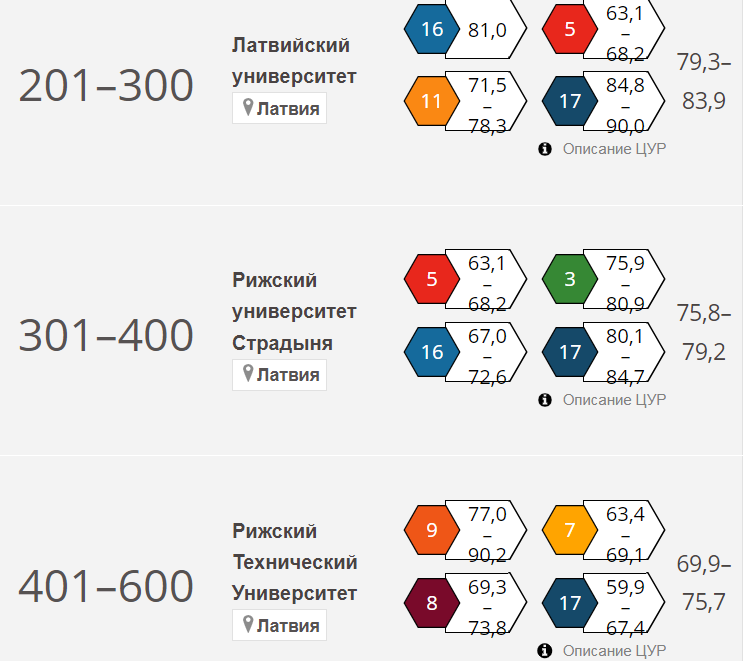 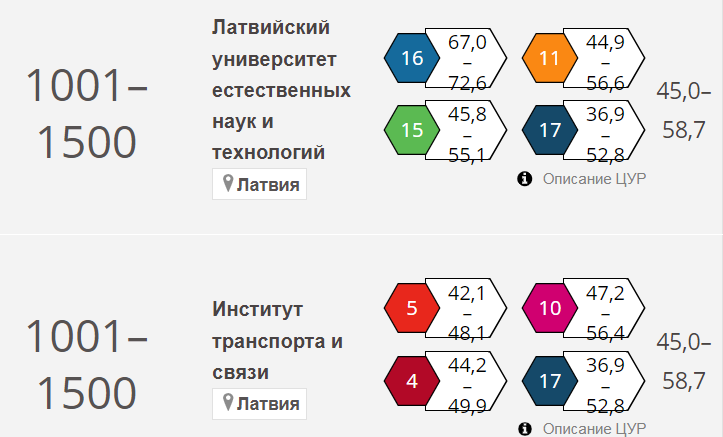 ПриложениеРезультаты ГрГУ им. Янки Купалы в 2024 году в разрезе ЦУР (в сравнении с 2023 и 2022 годами)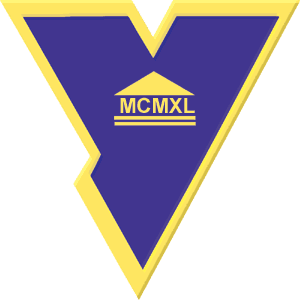 Министерство образования Республики БеларусьУЧРЕЖДЕНИЕ ОБРАЗОВАНИЯ«ГРОДНЕНСКИЙ ГОСУДАРСТВЕННЫЙ УНИВЕРСИТЕТ ИМЕНИ ЯНКИ КУПАЛЫ»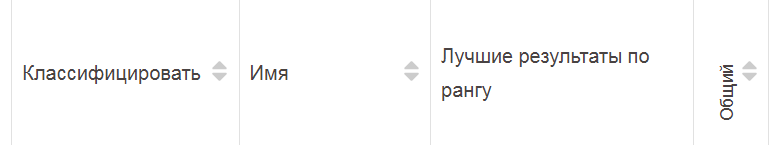 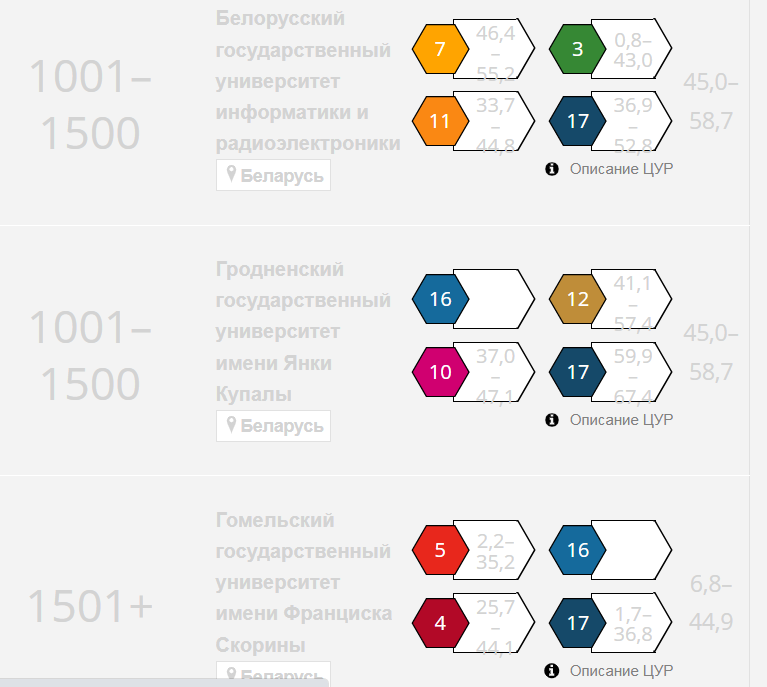 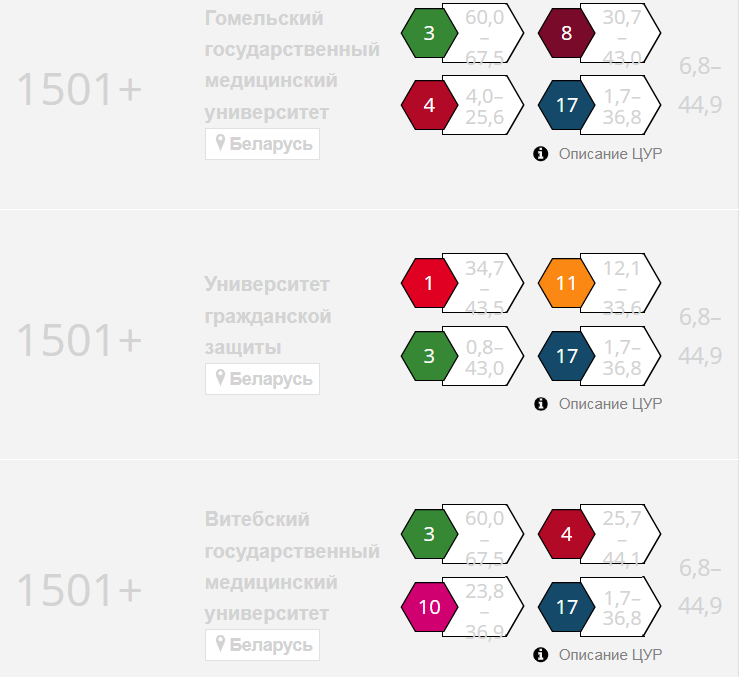 202420232022Общее место в рейтинге 1001-1500 =1001+1001+ЦУР 1 Ликвидация нищеты 601–800 =601–800401-600ЦУР 3 Хорошее здоровье и благополучие 1001-1500 =1001+801-1000ЦУР 4 Качественное образование 1001-1500801-1000 =801-1000ЦУР 5 Гендерное равенство 1001+801-1000 601-800ЦУР 8 Достойная работа и экономический рост 1001+801+601-800ЦУР 10 Уменьшение неравенства 601-800401-600 =401-600ЦУР 11 Устойчивые города и населенные пункты 601-800 =601-800601+ЦУР 12 Ответственное потребление и производство  401-600 =401-600 =401-600ЦУР 16 Мир, правосудие и эффективные институты 601-800 =601-800401-600ЦУР 17 Партнерство в интересах устойчивого развития 601-800801-1000 =801-1000Место УчреждениеСтранаБалл  Балл  Балл  Место УчреждениеСтрана20242023/ место2022 / место1Университет Западного СиднеяАвстралия99,799,4/199,1/12Манчестерский университетВеликобритания98,597,5/296,4/9=2Университет ТасманииАвстралия98,596,6/594,3/254Ольборгский университет Дания 98,095,8/9Не в топ-105Университет РМИТАвстралия97,796,4/894,7/226Университет АльбертыКанада97,496,4/796,0/117UNSW СиднейАвстралия97,294,5/ 1891,9/ 558Королевский университетКанада97,197,2/396,6/79Государственный университет Аризоны (Темпе)Соединенные Штаты96,496,5/698,5/210Университет ЭксетераВеликобритания96,158,5/13757,8/1432024 год2023 год2022 год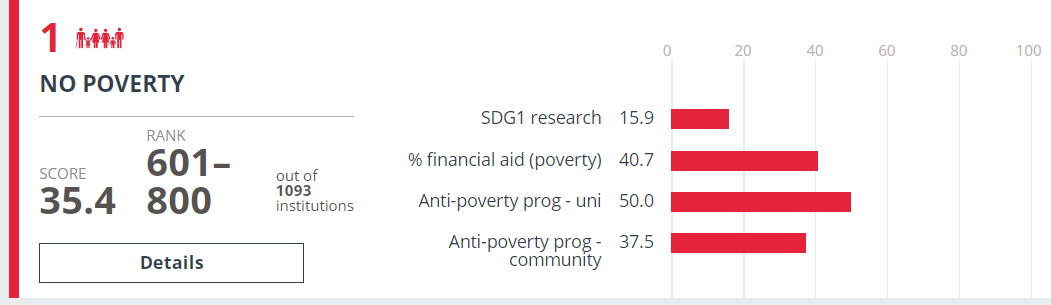 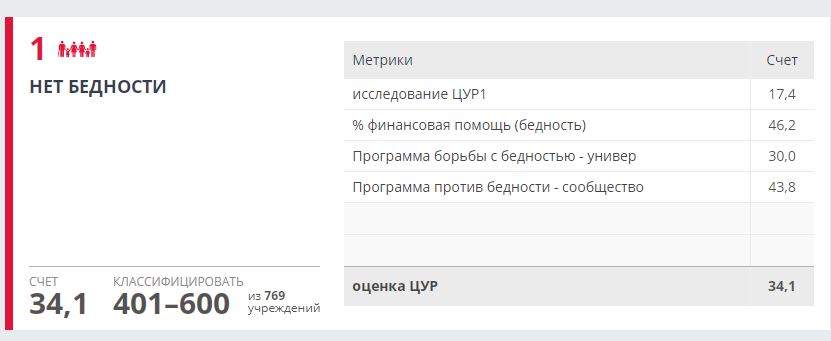 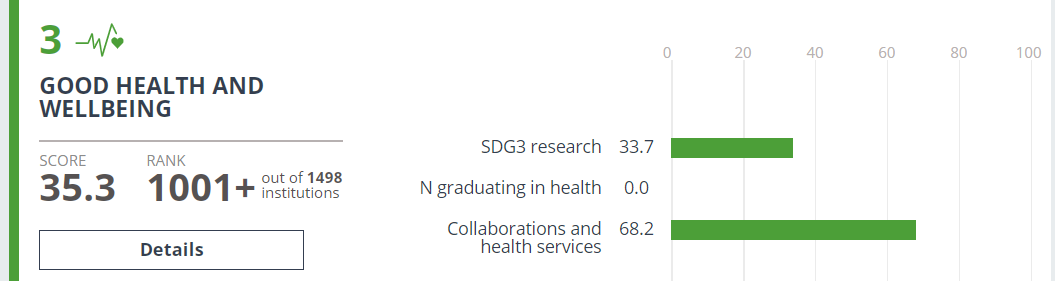 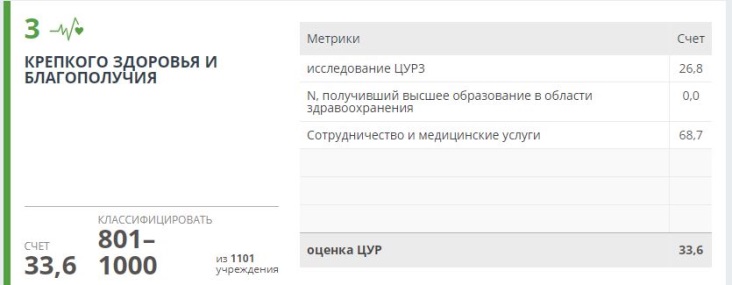 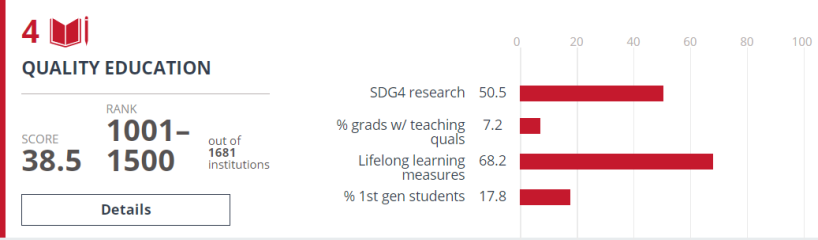 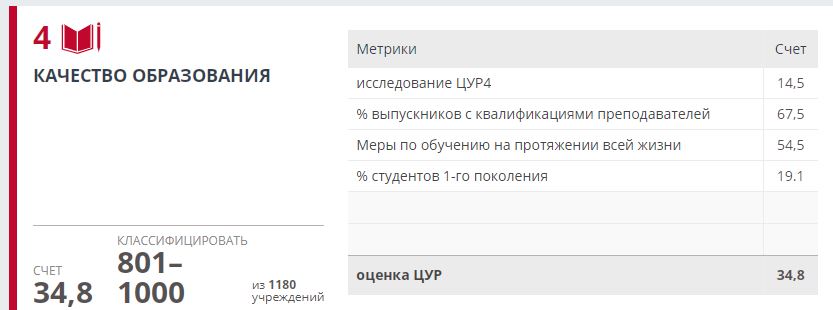 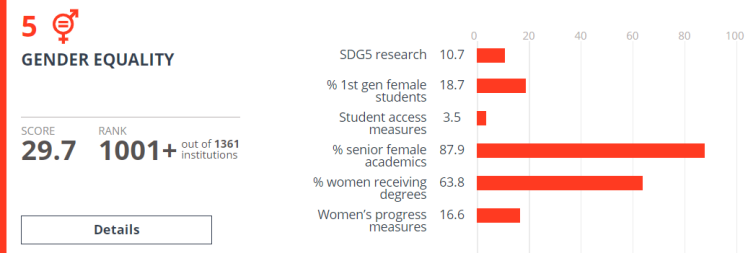 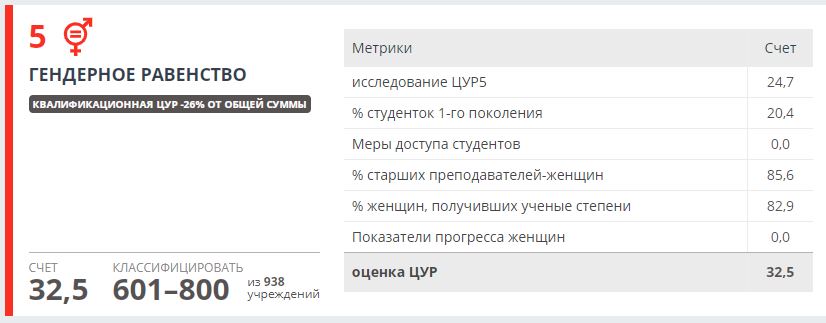 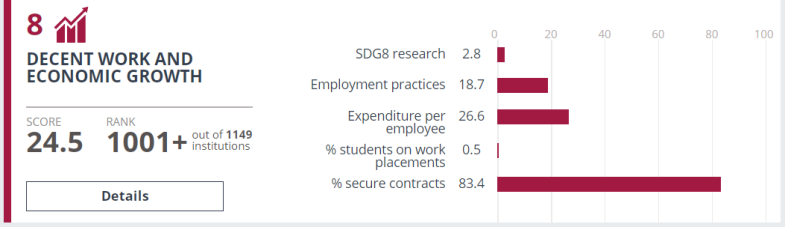 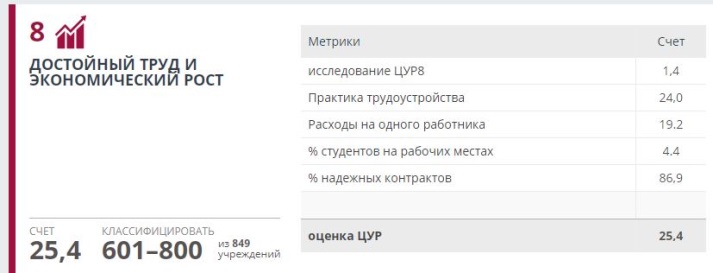 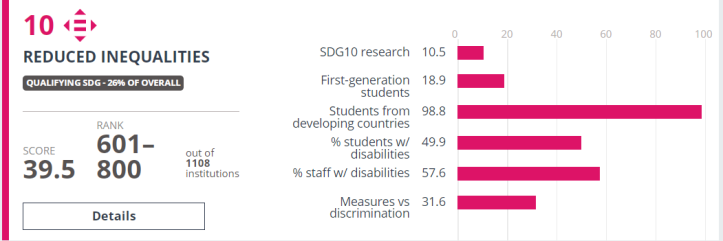 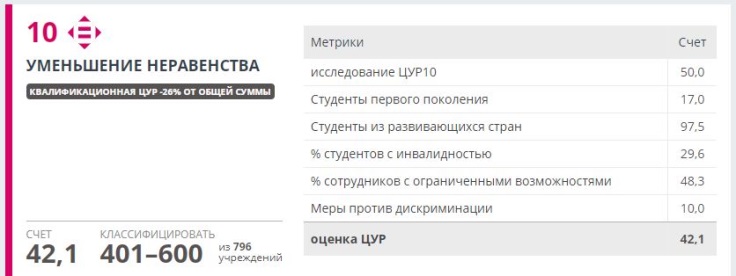 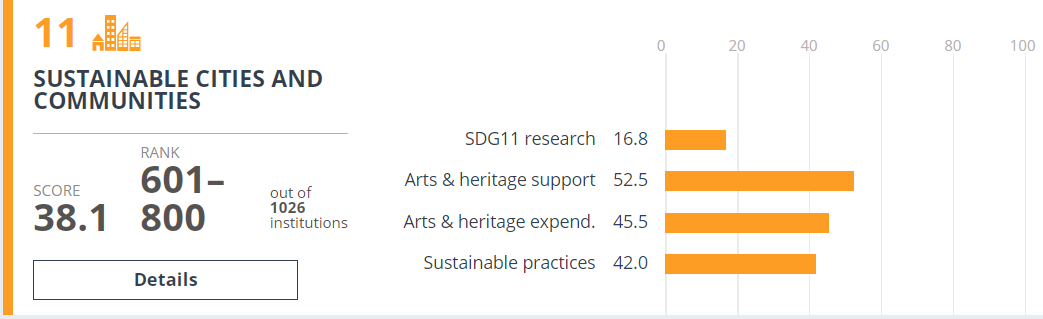 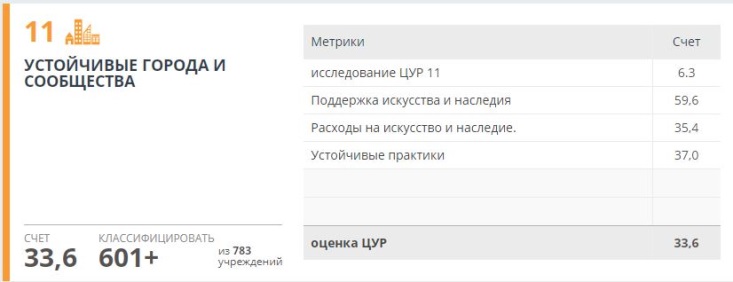 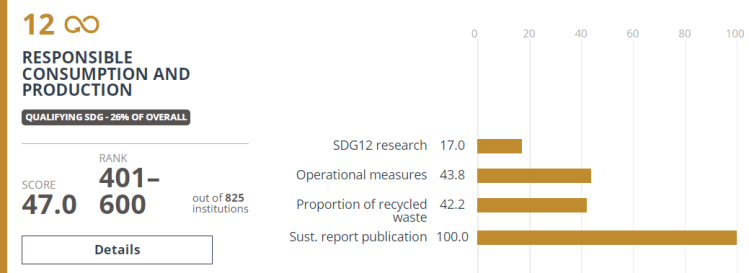 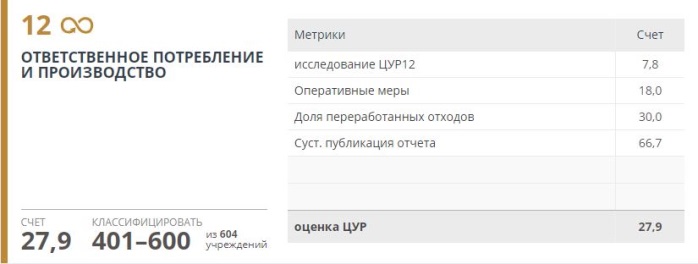 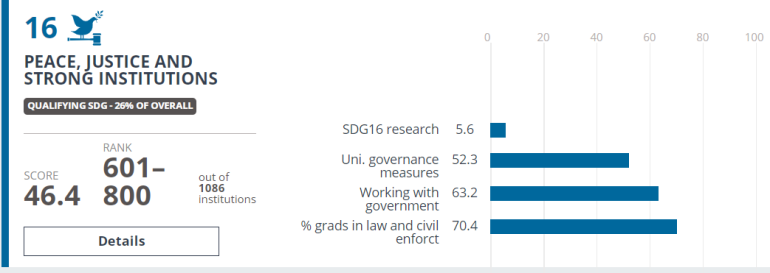 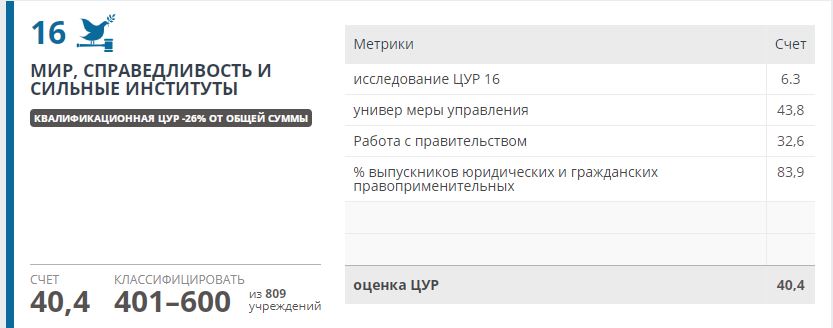 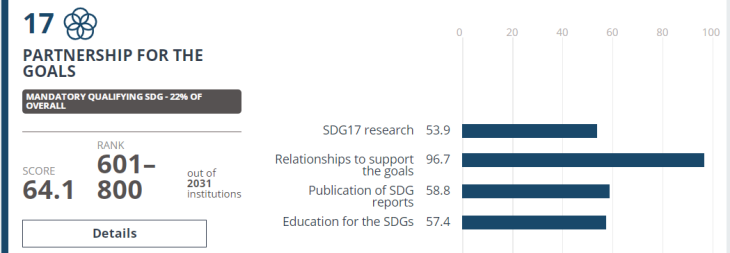 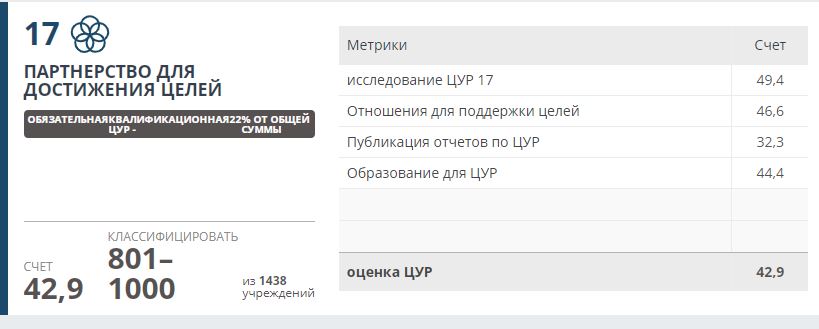 